WYKAZ POMNIKÓW PRZYRODY W NADLEŚNICTWIE ŻAGAŃLOKALIZACJA POMNIKÓW PRZYRODY – OBRĘB IŁOWA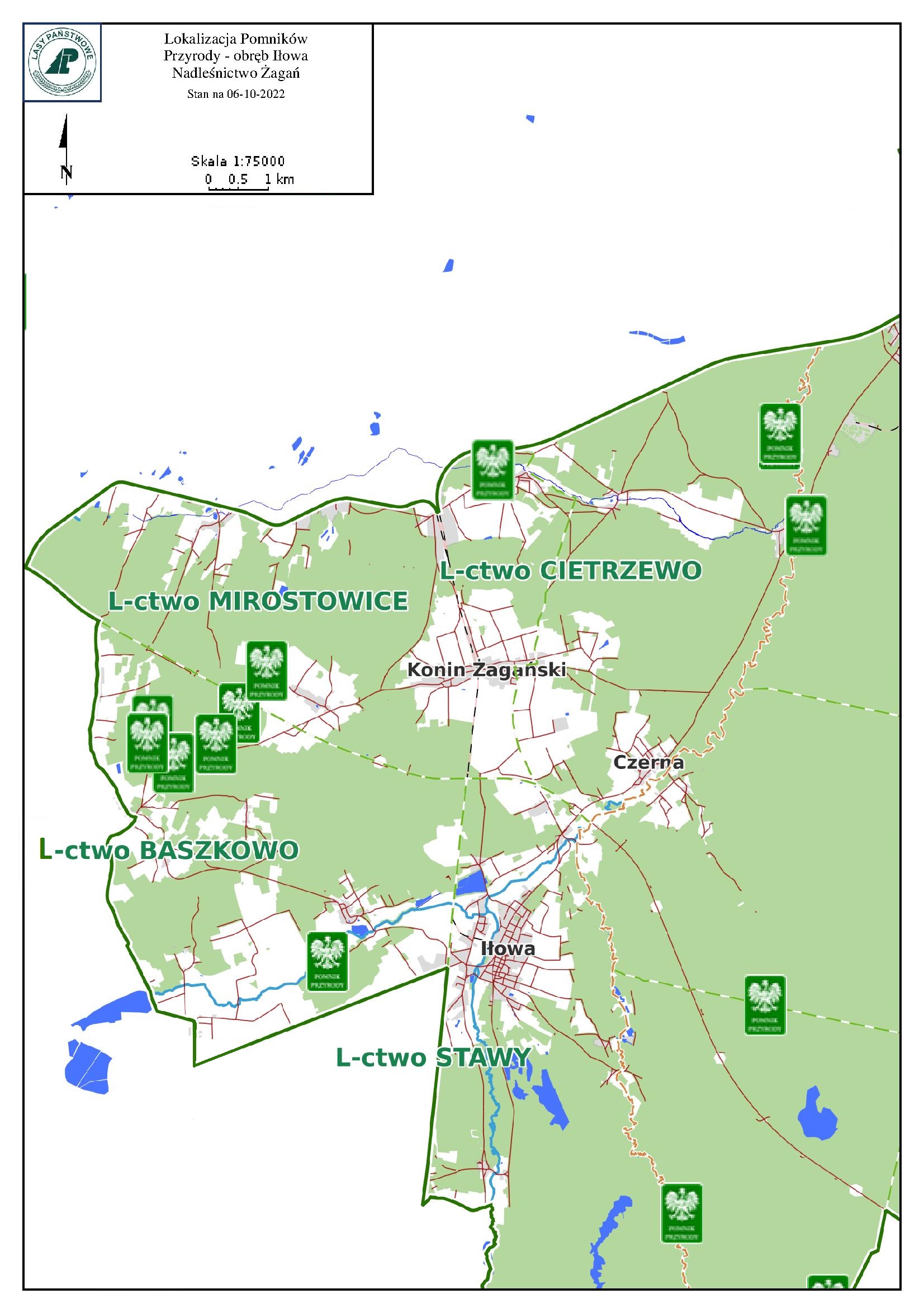 LOKALIZACJA POMNIKÓW PRZYRODY – OBRĘB ŻAGAŃ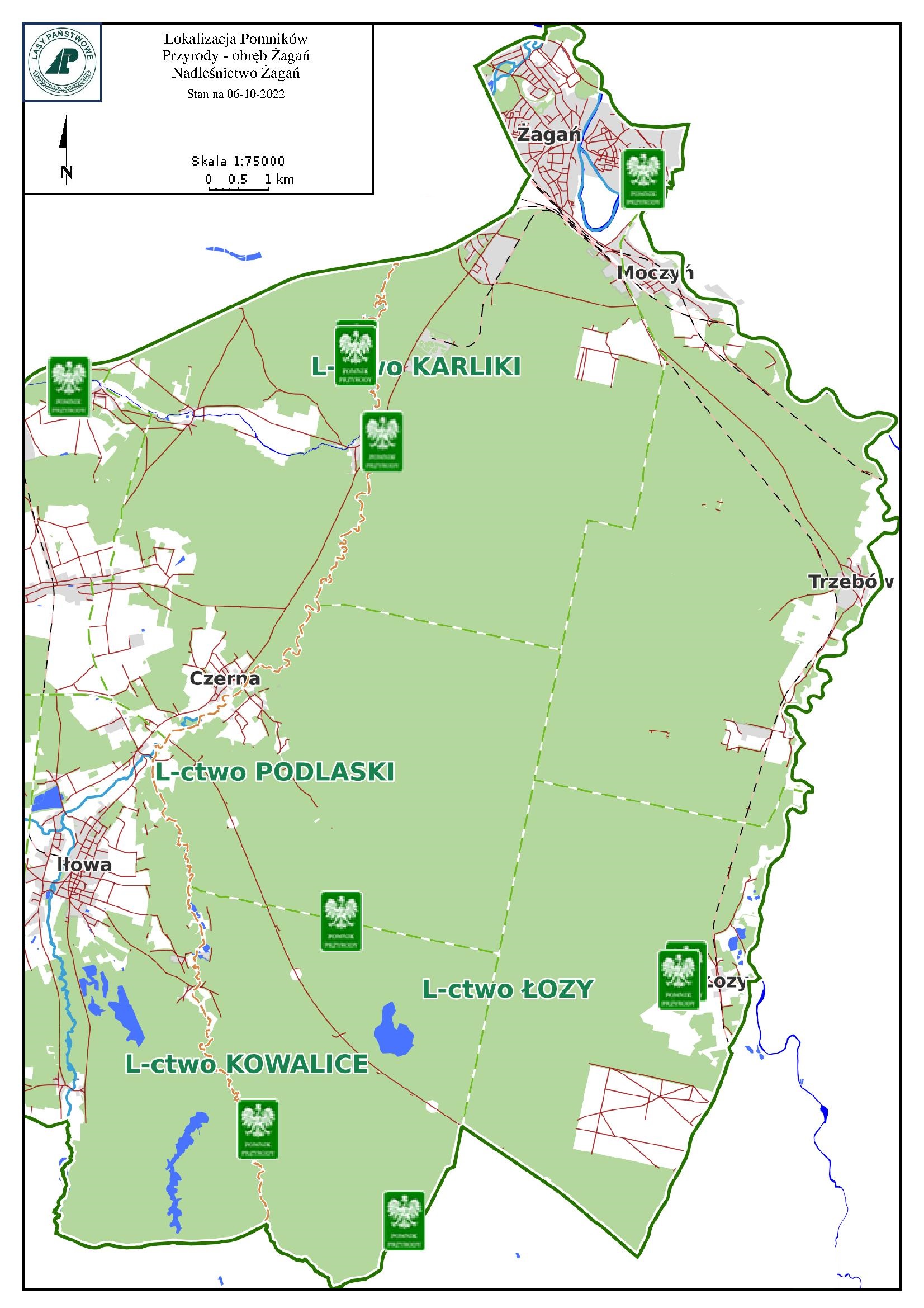 L.p.NazwaAkt prawnyGminaLeśnictwoWydzieleniePow. (ha)Ilość (szt.)GatunekWiekObwód
(cm)OBRĘB IŁOWAOBRĘB IŁOWAOBRĘB IŁOWAOBRĘB IŁOWAOBRĘB IŁOWAOBRĘB IŁOWAOBRĘB IŁOWAOBRĘB IŁOWAOBRĘB IŁOWAOBRĘB IŁOWAOBRĘB IŁOWA„Henryk” – nazwa od imienia śp. Leśniczego leśnictwa Cietrzewo – Henryka Wiąza.Uchwała Nr 204/5/XXI/08 Rady Miejskiej w Iłowej z dnia 16 grudnia 2008 r. (Dz. Urz. Woj. Lub. Nr 2 poz. 51 
z 2009 r.)IłowaCietrzewo9m-1Dbs201410„Dęby Szczepanowskie” – nazwa od miejscowości Szczepanów, w której się znajdują.Uchwała Nr 207/5/XXI/08 Rady Miejskiej w Iłowej z dnia 16 grudnia 2008 r.IłowaMirostowice29n-3Dbs201181161392376355„Izydor” – nazwa od drugiego imienia Leśniczego Leśnictwa Mirostowice.Uchwała Nr XVII/145/2009 Rady Gminy Wymiarki z dnia 26 lutego 2009 r. (Dz. Urz. Woj. Lubuskiego nr 34 poz. 471 z dn. 06.04.2009 r.)WymiarkiMirostowice121c-1Dbs301600„Roman” – nazwa od imienia byłego Inżyniera Nadzoru.Uchwała nr LIV/222/2018 Rady Gminy Wymiarki z dnia 27 września 2018 roku.WymiarkiBaszkowo126m-1Dbs188400„Piotr” – nazwa od imienia Strażnika Leśnego.Uchwała nr LIV/222/2018 Rady Gminy Wymiarki z dnia 27 września 2018 roku.WymiarkiBaszkowo129m-1Dbs161355„Tomasz” – nazwa od imienia byłego Podleśniczego leśnictwa Baszkowo.Uchwała nr LIV/222/2018 Rady Gminy Wymiarki z dnia 27 września 2018 roku.WymiarkiBaszkowo131t-1Dbs161365„Marian” – nazwa od imienia Leśniczego Leśnictwa Baszkowo.Uchwała nr LIV/222/2018 Rady Gminy Wymiarki z dnia 27 września 2018 roku.WymiarkiBaszkowo132d-1Bk188380„Guziec” – nazwa ze względu na specyficzny wygląd pomnika przyrody.Uchwała nr LIV/222/2018 Rady Gminy Wymiarki z dnia 27 września 2018 roku.WymiarkiBaszkowo128g-1Dbs188375L.p.NazwaAkt prawnyGminaLeśnictwoWydzieleniePow. (ha)Ilość (szt.)GatunekWiekObwód„Sylwester” – nazwa od imienia Leśniczego Leśnictwa Cietrzewo.Uchwała Nr 404/7/LVI/18 Rady Miejskiej w Iłowej 
z dnia 27 września 2018 roku (Dz. Urz. Woj. Lubuskiego poz.2243 z dnia 8 października 2018 roku)IłowaCietrzewo19a-1Dbs186440„Marcin” – nazwa od imienia byłego pracownika – Specjalisty ds. ochrony lasu i ppoż..Uchwała Nr 405/7/LVI/18 Rady Miejskiej w Iłowej 
z dnia 27 września 2018 roku (Dz. Urz. Woj. Lubuskiego poz.2243 z dnia 8 października 2018 roku)IłowaBaszkowo193b-1Dbs188340„Storczyk” – od nazwy rodzajowej rośliny stanowiącej przedmiot ochrony.Rozporządzenie Nr 15 Wojewody Zielonogórskiego z dnia 11 grudnia 1998r.IłowaMirostowice65b0,0015-Storczyk (plamisty i szeroko- listny)--OBRĘB ŻAGAŃOBRĘB ŻAGAŃOBRĘB ŻAGAŃOBRĘB ŻAGAŃOBRĘB ŻAGAŃOBRĘB ŻAGAŃOBRĘB ŻAGAŃOBRĘB ŻAGAŃOBRĘB ŻAGAŃOBRĘB ŻAGAŃOBRĘB ŻAGAŃ„Paweł” – nazwa od imienia śp. Leśniczego Leśnictwa Karliki.Uchwała Nr 217/5/XXII/08 Rady Miejskiej w Iłowej 
z dnia 30 grudnia 2008rIłowaKarliki96l-1Dbs181367„Daniel” – nazwa od imienia Podleśniczego Leśnictwa Łozy.Uchwała Nr XXV/179/2009 Rady Gminy Żagań z dnia 27 marca 2009r. (Dz. Urz. Woj. Lub nr 53 poz. 747 
z dn 12.05.2009r.)ŻagańŁozy330x-1Dbs251424L.p.NazwaAkt prawnyGminaLeśnictwoWydzieleniePow. (ha)Ilość (szt.)GatunekWiekObwód
(cm)„Przemysławka” – nazwa od zdrobnienia imienia Leśniczego Leśnictwa Łozy.Uchwała Nr XXV/179/2009 Rady Gminy Żagań z dnia 
27 marca 2009r (Dz. Urz. Woj. Lub nr 53 poz. 747 
z dn 12.05.2009r.)ŻagańŁozy330ax-1Lp d181356„Jerzy” – nazwa od imienia byłego Nadleśniczego Nadleśnictwa Żagań.Uchwała Nr 204/5/XXI/08 Rady Miejskiej w Iłowej 
z dnia 16 grudnia 2008rIłowaKowalice368a-1Dbs251490„Boruta” – pochodzenie nazwy nieznane.Uchwała Nr 216/5/XXI/08 Rady Miejskiej w Iłowej 
z dnia 30 grudnia 2008rIłowaKowalice460s-1Bk201310„Wanda” – nazwa 
od imienia żony byłego Nadleśnczego Nadleśnictwa Żagań.Uchwała Nr 204/5/XXI/08 Rady Miejskiej w Iłowej 
z dnia 16 grudnia 2008rIłowaKowalice474i-1Lp d221527„Cisy nad Czerną” – nazwa od rzeki, nad którą znajduje się powierzchniowy pomnik przyrody.Uchwała Rady Miejskiej 
w Iłowej Nr 208/5/XXI/08; (Dz. Urz.Woj. Lub z 2009 r. Nr 2 poz. 53)IłowaPodlaski228p228r228s0,470,634,07(5,17)-Cis21-31-